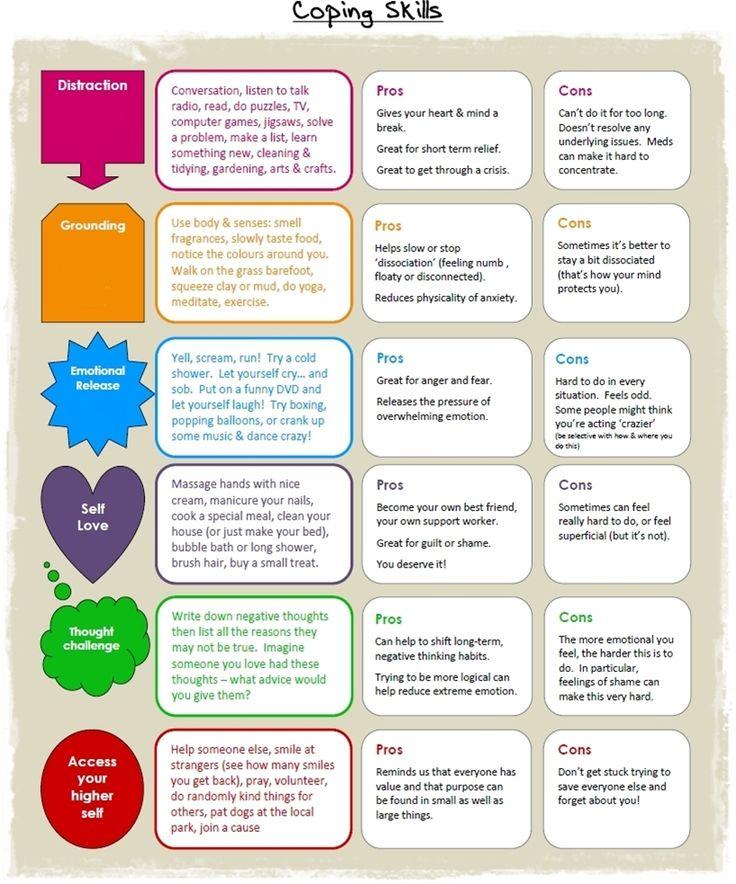 Source: https://myjourneywithdepression.wordpress.com/2013/02/21/coping-skills-2/.  Created by Indigo Daya